385326, а. Уляп, ул. имени бр. Шекультировых, 1 тел. (8-87778) 5-71-47, факс 5-71-47, E-mail: ulyap2005@mail.ruАдминистрация муниципального образования «Уляпское сельское поселение» просит Вас на внеочередной сессии Совета народных депутатов рассмотреть следующие вопросы:О внесении изменений в Решение Совета народных депутатов муниципального образования «Уляпское сельское поселение» от 20.12.2021г. № 32 «О бюджете муниципального образования «Уляпское сельское поселение» на 2022 год и на плановый период 2023 и 2024 годов»:Внести изменения в расходную часть бюджета муниципального образования «Уляпское сельское поселение» 2022г.Увеличить расходную часть бюджета по КБК:01136200020010852291-9046,42 руб. Другие общегосударственные вопросы05036440080501244226-261616,16 руб. Благоустройство01136810080501244226-100000 руб. Другие общегосударственные вопросы08016510090090244226-44400 руб. Культура11026710090110244346-20000 руб. Массовый спорт01136810010010244226-3400 руб. Другие общегосударственные вопросы01136810010020244226-3450 руб. Другие общегосударственные вопросы01136810010030244226-3470 руб. Другие общегосударственные вопросы01046160000400244221-14000 руб. Администрация муниципального образования "Уляпское сельское поселение"01046160000400244346-15000 руб. Администрация муниципального образования "Уляпское сельское поселение"05026840010040244346-6171 руб. Коммунальное хозяйство05036440060310243226-1850960 руб. Благоустройство01136200020010244226-5000 руб. Другие общегосударственные вопросы11026710090110244346-67362,93 руб. Массовый спортУменьшить расходную часть бюджета по КБК:01136200020010244344-9046,42 руб. Другие общегосударственные вопросы01136200020010244226-3616,16 руб. Другие общегосударственные вопросы08016510090090244225-20000 руб. Культура08016510090090244349-24400 руб. Культура11026710090110244349-20000 руб. Массовый спорт01136200020010244226-10320 руб. Другие общегосударственные вопросы01046160000400244343-29000 руб. Администрация муниципального образования "Уляпское сельское поселение"05026840010040244226-6171 руб. Коммунальное хозяйство05026840060310243226-1850960 руб. Коммунальное хозяйство01136810010050244226-5000 руб. Другие общегосударственные вопросыВнести изменения в доходную часть бюджета муниципального образования «Уляпское сельское поселение» 2022гУвеличить доходную часть бюджета по КБК:20229999100000150 – 358000 руб. Прочие Субсидии бюджетам сельских поселений21860010100000150-6872,8 руб. Доходы бюджетов сельских поселений от возврата остатков субсидий, субвенций и иных межбюджетных трансфертов, имеющих целевое назначение, прошлых лет из бюджетов муниципальных районов11607090100000140-43462 руб. Иные штрафы, неустойки, пени, уплаченные в соответствии с законом или договором в случае неисполнения или ненадлежащего исполнения обязательств перед муниципальным органом, (муниципальным казенным учреждением) сельского поселения11302995100000130-17028,13 Прочие доходы от компенсации затрат бюджетов сельских поселений1.3 В связи с внесенными изменениями приложения № №1,2,3,4,5,6  изложить в новой редакции согласно приложениям № №1,6,8,10,12,16;О внесении изменений в  Решение Совета народных депутатов муниципального образования «Уляпское сельское поселение» № 33 от 20.12.2022 года «Об утверждении «План Социально – экономического развития муниципального образования «Уляпское сельское поселение» на 2022 год  и плановый период 2023 – 2024 годов».Глава администрациимуниципального образования«Уляпское сельское поселение»                                                    А.М. КуфановРОССИЙСКАЯ ФЕДЕРАЦИЯРЕСПУБЛИКА АДЫГЕЯАДМИНИСТРАЦИЯМУНИЦИПАЛЬНОГООБРАЗОВАНИЯ«УЛЯПСКОЕ СЕЛЬСКОЕ ПОСЕЛЕНИЕ»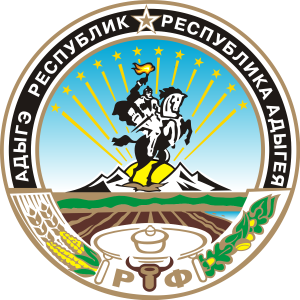 УРЫСЫЕ ФЕДЕРАЦИЕАДЫГЭ РЕСПУБЛИКМУНИЦИПАЛЬНЭГЪЭПСЫКIЭ ЗИIЭ«УЛЭПЭ КЪОДЖЭ ПСЭУПIЭМ»И АДМИНИСТРАЦИЙот 17.06.2022г. №__а. УляпВ Совет народных депутатовмуниципального образования «Уляпское сельское поселение»